Järla Orientering och SkidorVERKSAMHETEN 2015Styrelsen för Järla Orientering och Skidor lämnar inför årsmötet den 21 februari 2016 följande beskrivning av verksamhetsåret 2015, det etthundraförsta sedan Järla IF bildades sommaren 1914.Tävlingsresultat2015 blev ett mycket framgångsrikt år i Järlas historia. Vi hade fyra löpare med på VM i Skottland som kammade hem fyra medaljer. Emma Klingenberg tog Järlas två första senior-VM-guld någonsin (sprintstafett och stafett). Vidare tog Olle Boström Järlas första senior-SM guld när han vann Natt-SM. 
På stafetterna har damerna visat en otrolig styrka efter en andraplats på 10-mila, och tredjeplatser på Venla och SM-stafetten vilket samtliga var klubbrekord. På alla stafetter satte de prägel på tävlingarna genom att springa i täten under stora delar av loppen.
Klubben hade elva landslagslöpare under året. Karolin Ohlsson och Olle Boström tävlade i det svenska landslaget. Håkon Jarvis Westergård, Ingjerd Myhre, Morten Jarvis Westergård och Espen Weltzien representerade det norska landslaget, Emma Klingenberg och Signe Klinting i det danska. Kaspar Hägler, Christoph Meier och Alain Denzler var på landslagsuppdrag för Schweiz.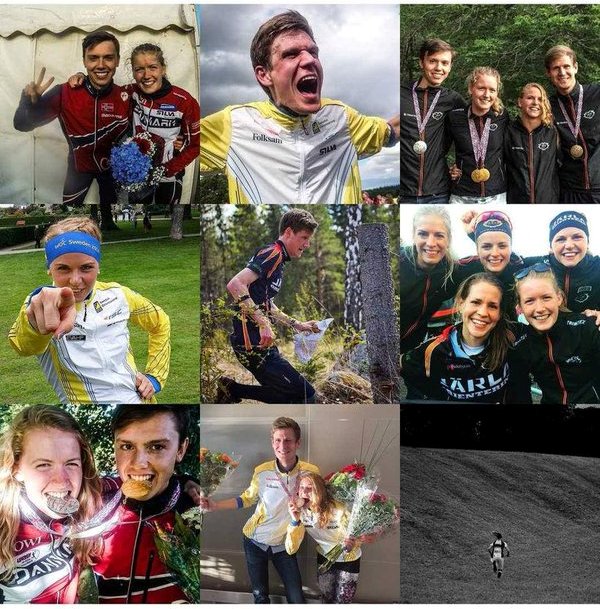 VMVM avgjordes i augusti i Inverness, Skottland. Fyra Järlalöpare deltog och de kom hem med fyra medaljer fördelat på tre löpare! Bäst lyckades Emma Klingenberg som kom hem från Skottland med två guld! Hon vann tillsammans med det danska laget både sprintstafetten och stafetten. Emma vann startsträckan i sprintstafetten överlägset och sprang sedan sistasträckan i stafetten. Gulden var Järlas första någonsin på ett senior-VM. 
Håkon Jarvis Westergård gjorde VM-debut och var med i det norska laget som tog silver i sprintstafett. Han blev även 26:a på sprinten. Olle Boström gjorde comeback efter flera års skadefrånvaro och tog en imponerande bronsmedalj på medeldistansen. Endast 13 sekunder från segrande Daniel Hubmann, Schweiz. Han följde upp det med en 7:e plats på långdistansen där han var bäste svensk samt att han sprang andrasträckan i stafetten där Sverige blev sjua. Även Karolin Ohlsson gjorde VM-debut. Hon tog en mycket fin 10:e plats på sprinten och sprang sistasträckan i det svenska laget i sprintstafetten som slutade 5:a.World CupI världscupen tog fem Järlalöpare poäng. Bäst lyckades Olle Boström som placerade sig på en total 19:e plats efter en tredjeplats och två femteplatser som bäst. Övriga herrar med poäng var Håkon Jarvis Westergård på placering 100 och Christoph Meier som blev 116. Bland damerna slutade Karolin Ohlsson totalt 31:a efter en femteplats som bäst medan Emma Klingenberg slutade på 81:a plats. Veteran-VMVeteran-VM avgjordes i år i Göteborg. Totalt deltog tre Järlaöpare där Ulla-Britta Hall lyckades bäst genom att bli 3:a sprint och tvåa på långdistans i D85. Även Leif Lundin och Stefan Ljungdahl deltog.SMPå Stafett-SM som avgjordes vid Runstens gård kom damernas förstalag – Ingjerd Myhre, Elsa Jansson och Elin Hemmyr Skantze – på en mycket fin 3:e plats. Laget anförde fältet under hela tävlingen fram till ett misstag efter varvningen på sistasträckan. Vann gjorde OK Linné. Medaljen var Järlas första stafettmedalj på seniorsidan. Än mer imponerande var andralagets framfart som tillslut resulterade i en femteplats. I laget sprang Signe Klinting, Sara Sjöqvist och Karolin Ohlsson. Tredjelaget slutade 27:a. 
I herrstafetten kom Järlas lag 8:a efter att aldrig riktigt fått kontakten med den absoluta täten. I laget sprang Håkon Jarvis Westergård, Anders Holmberg och Olle Boström. Tredjelaget slutade 19:e, andralaget 23:a, fjärdelaget 52:a och femtelaget 63:a. I H20 slutade laget på 13:e plats. I laget sprang Mathias Myrefelt Norlinger, Arvid Henriksson och Erik Berzell. D20-laget slutade 27:a.På det allra första SM:et i Sprintstafett i Sundsvall kom Järla 6:a. I laget sprang Anna Dahlgren-Rosén, Olle Boström, Erik Berzell och Karolin Ohlsson.Vid de individuella SM-tävlingarna som i år huvudsakligen avgjordes i Stockholm lyckades Olle Boström bäst och tog på Natt-SM klubbens första senior-SM guld genom tiderna. Även Erik Berzell tog en medalj då han knep silvret på sprinten i H20.Järlas löpare som sprang i SM-finaler hade följande placeringar:Swedish LeagueSwedish League, som är en serie om sju tävlingar under vårsäsongen för Sveriges seniorer och juniorer, slutade med en totalseger för Emma Klingenberg i damklassen. Efter tre delsegrar gick hon ut med stor ledning i finalens jaktstart och kunde tillslut ta hem segern med en dryg minuts marginal. Segern var Järlas första totalseger på seniorsidan. Karolin Ohlsson blev femma och Elin Hemmyr Skantze blev 8:a. På herrsidan tog Olle Boström hem andraplatsen totalt efter en imponerande vårsäsong. Vann gjorde Gustav Bergman, OK Ravinen. David Bejbom slutade 18:e.UPI UP (Stockholms ungdomspriser) deltog 24 järlaungdomar och tog poäng. Bästa placering hade Petrina Costermans med en 9:e plats i D14. I StOF:s ungdomsserie placerade sig Järla på 9:e plats.DMI årets olika distriktsmästerskap i orientering fick Järla 4 individuella guld och flera fina framskjutna placeringar. Totalt blev det 18 pallplaceringar till Järla.Sprint-DMPå sprint-DM på Vaxholm erövrade Järlalöpare guld genom Erik Berzell i H20 och Mikael Stern i H60. Silver togs av Emma Klingenberg i D21 och Gunilla Kreiss i D55.Lång-DMAnna Dahlgren-Rosén kom på andra plats i D18. Erik Berzell tog brons i H20 och Ulla-Britta Hall i D80.Medel-DMSilvermedaljer togs av Karolin Ohlsson i D21 och Ulla-Britta Hall i D80.Natt-DMI nattmästerskapet fick Järla två distriktsmästare genom Anna Dahlgren-Rosén i D18 och Elsa Jansson i D21 där även Sara Sjökvist var tvåa. Gunilla Kreiss tog silver i D55 medan Johanna Sundström och Henrik Hellman tog brons i D50 respektive H35. Stafett-DMI H21 kom Järla lag 2 med Håkon Jarvis Westergård, Erik Berzell och Rasmus Thrane Hansen tvåa och Järla lag 1 trea. I damklassen kom Järla lag 1 med Elsa Jansson, Sara Sjökvist och Karolin Ohlsson tvåa och lag 2 femma. I D12 kom laget 6:a. Tiomila10-mila 2015 avgjordes i närheten av Arlanda. Järla deltog med tre herrlag, fem damlag och två lag i ungdomskavlen. Damlaget tillhörde i år favoritlagen och levde upp till det väl. Laget var med i täten under hela tävlingen och sprang ensamma i ledning under sträcka tre och fyra. Efter en dramatisk sistasträcka blev Domnarvets GoIF med Emma Johansson för svåra och Elin Hemmyr Skantze kunde föra in laget på andraplats.  I laget sprang Ingjerd Myhre, Elsa Jansson, Karolin Ohlsson, Emma Klingenberg och Elin Hemmyr Skantze. Andraplatsen var Järlas bästa någonsin på 10-mila. Andralaget kom på plats 100, tredjelaget kom på 111:e plats, fjärdelaget på 244:e medan andralaget och femtelaget stämplade fel. 327 lag kom till start.I herrstafetten hade Järla det tyngre. Efter en sämre start missade man ”tåget” ut på långa natten, något som sedan aldrig kunde hämtas igen. IFK Göteborg vann tävlingen bland 317 lag och Järlas förstalag slutade till slut på 28:e plats. I laget sprang Ivan Kuchmenko, Morten Jarvis Westergård, Alain Denzler, Peter Hemmyr, David Bejbom, Kaspar Hägler, Håkon Jarvis Westergård, Espen Hultgreen Weltzien, Anders Holmberg och Olle Boström. Tredjelaget slutade 179:a medan andralaget stämplade fel. I Ungdomsstafetten deltog Järla med två lag som kom 199:a och 228:a bland 282 startande lag. Vann gjorde norska Nydalen. Jukolakavlen/VenlakavlenJukola avgjordes i år i Paimio utanför Åbo. Precis som på tiomila var damerna med i tätstriden under hela tävlingen. Ut på sista sträckan fightades vi om segern där dock Elin fick en tung inledning. Efter en stark avslutning spurtade hon in laget på en tredjeplats. Det var första gången Järla hade ett lag på pallen. I laget sprang Karolin Ohlsson, Elsa Jansson, Emma Klingenberg och Elin Hemmyr Skantze. Vann gjorde även här Domnarvets GoIF med Alfta-Ösa OK på andraplats.  Andralaget kom på 40:e plats och tredjelaget blev 173:a vilket innebar klubbrekord för alla tre lagen. Totalt ställde 1368 lag upp i tävlingen.I herrstafetten kom Järlas herrlag på en fin 11:e plats. I laget sprang Ivan Kuchmenko, David Bejbom, Olle Boström, Morten Jarvis Westergård, Alain Denzler, Espen Weltzien och Håkon Jarvis Westergård. Andralaget kom 38:a medan tredjelaget stämplade fel. 1735 lag startade.O-ringenVid O-ringen i Borås deltog ett 50-tal löpare från Järla.  Bäst sprang Olle Boström som blev 2:a i H21E efter en spurtstrid om segern inne på Borås Arena mot Malungs William Lind. Olle tog även en etappseger. I D21E blev Ingjerd Myhre 11:aÖvriga järlalöpare som kom bland de 10 bästa i respektive klass var:Nora Hall 6:a D16K
Mats Nordbrøden 8:a i H21KKlubbmästareLilla Natt-KM	D10:	Sonja Ahlqvist	H10:	Lotus Söderlund	D12:	Åsa Sundström	H12:	Axel Friberger	D14:	Tyra Alm	H14:	Victor SadaranganiLång	D21:	Elsa Jansson	H21:	Espen Weltzien	D14:	Tyra Alm	H14:	Victor Sadarangani
	D12:	Åsa Sundström	H12:	Axel Friberger	D10:	Sonja Ahlqvist	D40:	Johanna Sundström	H40:	Peter Höglund	H50:	Bengt HallNatt-KM	H20:	Oscar Wiberg	D21:	Stina Jansson 	H21: 	Håkon Jarvis Westergård	D50:	Gunilla KreissTerräng	D10:	Stina Wretblad	H10:	Lotus Söderlund	D12:	Åsa Sundström	H12:	Claes Nyqvist	H14:	Victor Sadarangani	H16:	Magnus Ericson	H20:	Oscar Malmborg	D21:	Sara Sjökvist 	H21: 	Rasmus Thrane Hansen	H40:	Vincent Costermans	D40:	Malin Samuelsson25-mannastafettenPå grund av klubben hade en hel del skadade löpare ställde Järla upp med tre lag på 25-manna i Vallentuna. Järlas förstalag blev 18:e. Andralaget kom på plats 75 och tredjelaget stämplade fel. Totalt startade drygt 360 lag.Sverigeranking Inför vårsäsongen 2016 har Järla sju rankade herrseniorer bland de 200 främsta: Olle Boström (5), Mattias Millinger (89), Rasmus Thrane Hansen (90), Erik Berzell (113), Håkon Jarvis Westergård (122), David Bejbom (123), Espen Hultgreen Weltzien (143). Järlas sju damseniorer bland de 200 främst rankade är:
Elin Hemmyr Skantze (8), Karolin Ohlsson (9), Emma Klingenberg (12), Elsa Jansson (31), Ingjerd Myhre (34), Sara Sjökvist (101), Stina Jansson (139). Juniorer rankade bland de 100 främsta är:Anna Dahlgren-Rosén (14) och Ida Torbiörnsson (94) i D20. 
SkidorVasaloppetI årets Vasaloppstävlingar var det 24 åkare som representerade klubben i de olika skidloppen.TävlingsarrangemangJärladubbeln Den 2-3 maj arrangerade Järla en dubbeltävling i fin orienteringsterräng vid Tenntorp mellan Hellasgården och Älta. I medeldistansen på lördagen deltog 662 löpare. I långdistansen på söndagen deltog nästan dubbelt så många; 1220 löpare. Espen Hultgreen Weltzien lade banorna och Ola Henriksson var tävlingsledare båda dagarna.Sicklaloppet, Lilla Sicklaloppet och Sickla GruvloppDen 13 september arrangerades den femte upplagan av Sicklaloppet, en 10 km löpartävling med start i Sickla köpcentrum och mål på Markusplatsen. Samma dag arrangerades för tredje året Lilla Sicklaloppet – för barn upp till 12 år – samt andra upplagan av Sickla Gruvlopp, ett 2,5 km långt motionslopp under jorden i Atlas Copcos gruvor under Marcusplatsen i Sickla. Sicklaloppet blev en stor succé med nytt anmälningsrekord med 2602 löpare. Tobias från Let´s Dance kompletterade vårt eget speakerteam med Peter Hemmyr och Emil Lauri på ett upplyftande sätt. Fredrik Uhrbom, Spårvägens FK vann herrklassen i Sicklaloppet 10 km och Anna Rahm, Huddinge AIS damklassen. Från varje startavgift i gruvloppet skänktes 50 kr till ”Vatten Åt Alla” och lika mycket pengar som kom in genom Sickla gruvlopp donerade också Atlas Copco. ”Vatten Åt Alla” är en ideell organisation som drivs av anställda inom Atlas Copco. Organisationens uppgift är att förse människor i nöd med rent dricksvatten.Tävlingsledare var Fredrik Trahn och banchef Peter Wipp. Christian Kollberg var huvudansvarig för Gruvloppet. Järla Orientering var arrangör med starkt stöd från huvudsponsorn Sickla Köpkvarter. En mycket stor andel av klubbens medlemmar var engagerade som funktionärer under själva tävlingen vilket var en förutsättning för genomförandet. Så här fördelade sig anmälningssiffrorna (2014 års siffror inom parentes):
Lilla Sicklaloppet	918 st. (851)
Sickla gruvlopp 	768 st. (431)
Sicklaloppet 10 km 	916 st. (1240)
Totalt		2602 st (2504)I slutet av året startades Sicklaloppets löpargrupp med träning för allmänheten. Ansvarig för Sicklaloppets löpargrupp är Karolin Ohlsson och elitgruppen kommer att vara ledarna under passen. Första träningen 7 december lockade ett 50-tal löparsugna. Friska NackaFriska Nacka är ett motionsarrangemang som vänder sig till alla som vill motionera och komma ut i Nackas vackra natur. Under 2015 gavs fem kartor i A4-format ut över områdena kring Järla-gården, Hammarby Sjöstaden (sprintkarta), Nyckelviken, Saltsjöbaden och Orminge. Samtliga kartor innehöll 25 kontroller. Drygt 100 deltagare har köpt hela paketet med fem kartor och hittade i snitt cirka 70 kontroller. 37 deltagare har varit vid samtliga 125 kontroller. Nytt för i år var att alla Järla-medlemmar gratis kunde utnyttja de kontrollstolpar vi satt ut för motionärer i Friska Nacka-satsningen. Friska Nacka kommer att fortsätta under 2016.Andra mindre arrangemangVinterserien den 22 februari med TC på Järlagården med huvudarrangör Erik Mattsson. 159 startande.Kretstävling i Ungdomsserien med TC vid Flatenbadet den 28 maj. Tävlingsledare var Tomas Björelind och Banläggare var Erik Mattsson. 153 startande.Sommarserien den 2 juni med TC på Järlagården. 
Tävlingsledare Gunilla Kreiss. 105 startande. Luffarligan den 30 september vid Järlagården Banläggare var Jan-Olof Norén och Ulf Bråsjö. 175 startande.Annan verksamhetKartverksamhetenTillsammans med Skogsluffarnas OK och OK Ravinen äger vi kartan över Nackareservatet och Erstavik. Kartan finns även som en specialtryckt hembygdskarta med information om sevärdheter mm. Den säljs till allmänheten bland annat via en egen hemsida. Vidare äger vi tillsammans med OK Ravinen kartorna över Sicklaön och Ormingeskogen.  Kartorna över Velamsund och området norr om Gustavsberg samt Tuna-Breviksområdet på Värmdö ägs gemensamt med Gustavsbergs OK och OK Ravinen medan kartan Åva Norra ägs helt av Järla Orientering. Föreningen framställer kartor i samverkan med skolorna och med stöd av Idrottslyftet. Under 2015 har Espen Hultgreen-Weltzien ritat lärkarta för Stavsborgsskolan samt skolgårdskartor för Lugnets Skola och Johannes Petri Skola.
Även revideringar av ett antal befintliga kartor har genomförts.Ungdomsverksamhet 
Liksom föregående år inleddes vårsäsongen med det numera lite traditionella vårlägret i Sörmland den 28-29 mars med Nyköpingsorienteringen och Måsenstafetten, med boende på Boda Borg i Oxelösund. Totalt 41 medlemmar deltog och hade kul med äventyrsbanor och filmkväll efter orienteringen.Järla ställde upp med två ungdomslag vid 10-mila i Uppland och 2-3 maj var det dags för Järladubbeln vid Tenntorp på Erstaviks marker. Många ungdomar passade på att springa en bana när de inte behövdes som funktionärer.O-ringen i Borås blev ett mellanår för klubben deltagarmässigt och endast en handfull ungdomar deltog. Sannolikt har många siktet inställt på att upprepa deltagarsuccén på O-ringen i Sälen 2016. Järla-ungdomar deltog även på rikslägret i Sälen och StOF:s talangläger vid Domarudden i Åkersberga.I augusti arrangerades ett hemmaläger för klubbens ungdomar, såväl nybörjare som lite mer rutinerade, upp till 16 år. 35 ungdomar deltog och huvudledare var Ida Torbiörnsson. Lägret var mycket uppskattat och inkluderade allt ifrån rena orienteringsövningar till gyttjig träskfotboll och bad i Källtorpssjön. 

Ungdomsserien med två kretstävlingar i maj samt regionfinal i augusti och ungdomsseriefinalen första helgen i oktober samlade många ungdomar med som mest 62 startande Järla-ungdomar. Efter en stark inledning i maj föll dock klubben precis som föregående år tillbaka ytterligare ett par placeringar i totalen efter att antalet startande legat runt 30 under höstens deltävlingar.Under året gjorde ungdomar totalt 373 starter i tävlingsklasser (dvs. exkl. U- och Inskolningsklasser samt starter i stafetter). Den 18-19 september arrangerades ett miniläger på Järlagården med övernattning och inomhusorientering. Lägret avslutades med deltagande på publiktävlingen vid SM i medeldistans med ett 30-tal ungdomar på plats, varav nästan 20 sprang ungdomsklass. Till de arrangemang som lockade många ungdomar under hösten hör även Lilla Natt-KM som gick av stapeln den 13 oktober i samband med ordinarie tisdagsträning. Totalt 50 startande varav 25 i tävlingsklass torde vara rekord för Lilla Natt-KM.Ett annat rekord som sattes under hösten var deltagarantalet på Daladubbeln 17-18 oktober med övernattning i Lugnets Stugby i Falun där 32 medlemmar från Järla deltog.Hösten avslutades som vanligt med en ungdomsaktivitet på Järlagården som bjöd på mat, prisutdelning och ett Järla-Quiz. Alla fick pris men stoltast var kanske årets JBO-vinnare (Järlas Bästa Orienterare) med Ludvig Hagwall i herrar upp till 16 och Petrina Costermans i damer upp till 16. Totalt 48 ungdomar har under året tagit poäng på någon av de tävlingar som ingår i JBO-serien, vilket är 2 fler än föregående år. Dessutom premierades ”Nya Järla-orienterare” som under året för första gången sprungit tävlingsklass.Efter höstlovet lämnade Ola Henriksson sina uppdrag i ungdomskommittén och ersattes av Michael Ahlquist som sammankallande och av Johanna Sundström som tränare i orange-violett grupp.Efter höstlovet inleddes vintersäsongen med orienteringsskola där teori och praktik blandas för att förbereda ungdomarna att ta steget till gul respektive orange grupp. Glädjande att se är även att tävlandet fortsatt långt in på hösten med förhållandevis många ungdomar på både Höstlunken och Novembertävlingarna.Rekrytering Under april och maj ordnade ungdomskommittén som vanligt orienteringskurs denna gång med 34 barn och 12 vuxna med totalt 8 kurstillfällen.  Många av dessa har fortsatt och deltar nu i klubbens verksamhet, både på träning och på tävling. Ansvariga för ungdomskursen var Johanna Sundström och Michael Ahlquist och för vuxenkursen Ola Henriksson. Vid varje tillfälle fanns också några ungdomsledare och ungdomar på plats som kunde hjälpa till. Resultat JBOJärlas Bästa Orienterare (JBO) för ungdomar vanns av Ludwig Hagwall (H10) respektive Petrina Costermans (D14).Träningar Järla Orienterings träningsverksamhet har under 2015 skötts av Erik Mattsson och Axel Mattsson. På tisdagskvällarna som är föreningens huvudsakliga träningstillfälle tränar hela klubben, från elitlöpare till nya ungdomar och motionärer. Tisdagsträningarna har normalt utgått från Järlagården även om övningarna för äldre ungdomar och elitlöpare oftast har genomförts i områden lite längre bort från den absoluta hemmaterrängen. För det mesta har över 50 medlemmar deltagit och ibland har så många som drygt 100 klubbmedlemmar tränat tillsammans. Efter träningen har det serverats gemensam soppa till deltagarna. Utöver tisdagsträningarna har Järla haft regelbunden träningsverksamhet under torsdagar (teknikträningar under barmarkssäsongen) och söndagarna (konditionsträning under lågsäsong). Dessutom har ett antal interna arrangemang genomförts.Samarbete med skolornaUnder året har föreningen tillhandahållit orienteringsövningar med fasta kontroller för skolor under både vår och höst. Ett tiotal skolor använde sig av erbjudandet.SkidspårJärla anlägger och underhåller cirka  skidspår i området mellan Järlagården och Hellasgården. Under 2015 blev nyttjandet ganska begränsat på grund av den snöfattiga vintern. Samarbete med Boo Kanot o SkidorJärla har under 2015 inlett ett samarbete med Boo Kanot och Skidor. Samarbetet innebär att våra medlemmar erbjuds plats på de skidläger som Boo Kanot och Skidor anordnar. Intresset från medlemmarna har dock under året varit mycket begränsat.IdrottslyftetFöreningen har under 2015 erhållit bidrag från Idrottslyftet för följande projekt:Utvecklingsmiljö Järla 10 000 kronor.Orientering för ensamkommande flyktingbarn 30 000 krLärkarta för Stavsborgsskolan 10 000 kronor samt skolgårdskartor för Lugnets Skola och Johannes Petri Skola, 3 000 kronor vardera.Järlagården Järlagården är förutom något av föreningens hjärta där mycket av klubbens verksamhet utgår ifrån även en inkomstkälla vid uthyrning. Under 2015 har Järlagården varit mycket uthyrd, en kraftig ökning jämfört med 2014.JulgransförsäljningSom vanligt har föreningen försörjt en stor del av Nacka kommun och angränsande områden med julgranar. Julgranskommittén under Gustav Grandin har planerat och med hjälp av en stor mängd av klubbens medlemmar från sex olika försäljningsplatser från Hammarby Sjöstad i väster till Saltsjö-Duvnäs i öst sålt ca 1181 julgranar varav 898 vanliga och 283 kungsgranar. Dessutom har klubben sålt 35 stora granar till företag och bostadsrättsföreningar. Julgransförsäljningen är en mycket viktig intäktskälla för föreningen. Nettovinsten totalt blev ca 340 000 kr vilket är betydligt bättre än förra årets resultat som var ca 267 000  kr i nettovinst. I första hand beror förbättringen på att vi hade höjt priset för granarna till 400 kr för de vanliga och 650 kr för kungsgranarna. Dessutom fick vi betydligt färre granar över i år jämfört med förra året, endast ca 15 granar behövde köras till ”sopen”. Att vi ändå inte fick sålt fler granar kan bero på stor konkurrens trots att ingen sålde öster om Gallerian i Sickla i år. Nyheter för 2015 var ett webbaserat bokningssystem som fungerade mycket bra. Dessutom introducerades för kunderna möjligheten att betala med Swish till ett särskilt telefonnummer kopplat till Järlas konto vilket fungerade mycket bra. Knappt hälften av kunderna utnyttjade denna möjlighet.Hemsida och nyhetsbrev Vi har fortsatt att använda våra digitala informationskanaler hemsidan och nyhetsbrevet på ett effektivt sätt. Via länkar på Järlas hemsida kan allmänheten numera också följa Järlas orienterare på Twitter och på Instagram. På Facebook driver klubben flera konton och grupper, bland annat Järla Breddgrupp, Sicklaloppet och Friska Nacka.Anställda Järla Orientering har under flera år haft ett på deltid bemannat kansli med kanslist Jörgen Sonesson. Detta upphörde i maj 2015 och kansliets uppgifter har i stället utförts av klubbens medlemmar. Vidare har några av föreningens medlemmar haft projektanställningar för främst kartritning. I slutet av året rekryterades en projektledare inför 2016 års Sicklalopp.Samarbete med Baselland i SchweizSamarbetet mellan vänklubbarna Järla Orientering och OLV Baselland har fortsatt under 2015. Järlas Anders Holmberg som bor i Schweiz har sprungit för Baselland på tävlingar i Schweiz medan Kaspar Hägler, Sebastian Hägler, Christoph Meier och Salome Schweizer har tävlat för Järla i Sverige.Grön idrottsföreningJärla orientering och skidor har utsetts till en Grön idrottsförening, utsedd av Riksidrottsförbundet. Miljö- och klimatfrågor har diskuterats i olika sammanhang. Vi anger t ex som regel hur man tar sig med kollektivtrafik till de tävlingar vi arrangerar och Järladubbeln 2015 hade SL-buss fram till TC. Vidare är samåkning till tävlingar, speciellt de som ligger längre bort, alltid är en prioriterad fråga i föreningen. Nacka FöretagarträffJärla Orientering fanns representerade på Nacka Företagarträff 2015. Syftet är att synas, visa vad vi kan erbjuda allmänheten och tänkbara sponsorer och samarbetspartner. På träffen delas även info om Sicklaloppet och Friska Nacka ut och vi marknadsför uthyrningen av Järlagården. Hasse Holmberg ansvarade för Järlas monter på mässan.UtmärkelserÅrets Förebild, till Nisse Nilssons minne, gick till ---. Åke Halls Minne tilldelades Emma Klingenberg och --- fick ta emot priset Årets Kanon. Nacka i februari 2016.Fredrik Brandhorst (ordförande)Erik Mattsson, Leif Lundin, Peter Sandström
Michael Refors, Hans Holmberg, Love AlmLöpareKlassNattSprintMedelLångUltraKarolin OhlssonD21620Elsa JanssonD211131Ingjerd MyhreD2116Emma KlingenbergD215Sara SjökvistD2136Ellinor FranssonD2125Stina JanssonD2137Olle BoströmH2111556Anders HolmbergH2122Mattias MillingerH2124Rasmus Thrane HansenH2130Morten Jarvis WestergårdH2133David BejbomH2122Erik BerzellH206312176Arvid HenrikssonH208Mathias Myrefelt NorlingerH204828Oscar WibergH1864Emma SundvallD2019Anna Dahlgren-RosénD1858Ida TorbiörnssonD1832VärldsrankingSkogSprintOlle Boström6Håkon Jarvis Westergård11940Alain Denzler13562Christoph Meier14267Emma Klingenberg323Karolin Ohlsson5412Ingjerd Myhre9158Signe Klinting122108